Temat: Dziedzina i miejsce zerowe funkcji - podsumowanieZadania z II zestawu powtórzeniowego ze str. 173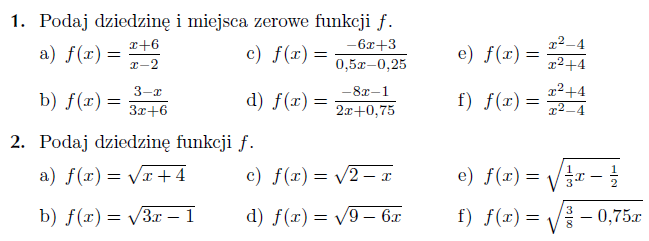 